        House of Lancaster		         				          House of York
	                                              			                               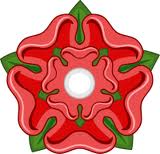 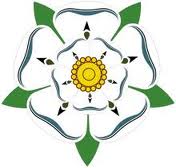                  House of Tudor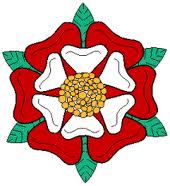 		            (divorced)                          (executed)	   	 (died)		            (annulled)	          (executed)      Line of Succession: 	
Edward VI  Mary I  Elizabeth IHouse of Tudor